Совет народных депутатов муниципального образования«Старобжегокайское сельское поселение»                                                      Р Е Ш Е Н И Еот «23» ноября 2020 г.                    № 153-2                           а. Старобжегокай«О рассмотрении проекта решения «О бюджете муниципального образования «Старобжегокайское сельское поселение» на 2021 год и на плановый период 2022 и 2023 годы»В соответствии с Бюджетным Кодексом Российской Федерации, Федеральным законом от 06.10.2003г. №131-ФЗ «Об общих принципах организации местного самоуправления в Российской Федерации», Уставом муниципального образования «Старобжегокайское сельское поселение», Положением «О бюджетном устройстве бюджетном процессе «Старобжегокайское сельское поселение» Совет народных депутатов муниципального образования «Старобжегокайское сельское поселение»РЕШИЛ:Принять проект решения «О бюджете муниципального образования «Старобжегокайское сельское поселение» на 2021 год и на плановый период 2022 и 2023 годы» согласно Приложению.Настоящее решение вступает в силу с момента подписания и подлежит официальному обнародованию.Председатель СНД МО "Старобжегокайское сельское поселение" 	            		А.Б. ХатитГлава муниципального образования «Старобжегокайское сельское поселение» 				А.И. Барчо                                                                                                         Приложение                                                                                                          к решению                                                                                                          Совета народных депутатов                                                                                                         муниципального образования                                                                                                         № 153-2 от 23.11.2020 г.Совет народных депутатов муниципального образования«Старобжегокайское сельское поселение»Р Е Ш Е Н И Е											Проект				«  »  2020 г. 			№ 			а. Старобжегокай«О бюджете муниципального образования «Старобжегокайское сельское поселение» на 2021 год и на плановый период 2022 и 2023 годы»	В соответствии с Бюджетным Кодексом Российской Федерации, Федеральным законом от 06.10.2003г. №131-ФЗ «Об общих принципах организации местного самоуправления в Российской Федерации», Уставом муниципального образования «Старобжегокайское сельское поселение», Положением «О бюджетном устройстве бюджетном процессе «Старобжегокайское сельское поселение» Совет народных депутатов муниципального образования «Старобжегокайское сельское поселение»РЕШИЛ:Статья 1. Утвердить бюджет муниципального образования «Старобжегокайское сельское поселение» (далее местный бюджет) на 2020 год в сумме:общих доходов на 2021 год в сумме 92 311 тыс. руб. в том числе налоговых доходов в размере 90 628 тыс. руб.; неналоговых доходов в размере 268 тыс. руб., дотация на выравнивание бюджетной обеспеченности в сумме 1 408 тыс. руб., субвенция на осуществление первичного воинского учета, где отсутствуют военные комиссариаты в сумме 242 тыс. руб. и субвенция на осуществление государственных полномочий в сфере административных правоотношений – 33,0 тыс. руб.; по расходам в сумме 92 367 тыс. руб.1.2. 	общих доходов на 2022 год в сумме 92 422 тыс. руб. в том числе налоговых доходов в размере 90 737 тыс. руб.; неналоговых доходов в размере 268 тыс. руб., дотация на выравнивание бюджетной обеспеченности в сумме 1 408 тыс. руб., субвенция на осуществление первичного воинского учета, где отсутствуют военные комиссариаты в сумме 244 тыс. руб. и субвенция на осуществление государственных полномочий в сфере административных правоотношений – 33,0 тыс. руб.; по расходам в сумме 92 775 тыс. руб.1.3. 	общих доходов на 2023 год в сумме 93 556 тыс. руб. в том числе налоговых доходов в размере 91 863 тыс. руб.; неналоговых доходов в размере 268 тыс. руб., дотация на выравнивание бюджетной обеспеченности в сумме 1 408 тыс. руб., субвенция на осуществление первичного воинского учета, где отсутствуют военные комиссариаты в сумме 252 тыс. руб. и субвенция на осуществление государственных полномочий в сфере административных правоотношений – 33,0 тыс. руб.; по расходам в сумме 93 909 тыс. руб.Статья 2. Главные администраторы доходов бюджета муниципального образования «Старобжегокайское сельское поселение»Утвердить перечень главных администраторов доходов бюджета муниципального образования «Старобжегокайское сельское поселение» осуществляющими, в соответствии с законодательством Российской Федерации, контроль за правильностью исчисления, полнотой и своевременностью уплаты, начисление, учет, взыскание и принятие решений о возврате (зачете) излишне уплаченных (взысканных) платежей в бюджет, предусмотренные приложением №1 к настоящему Решению. Администрация муниципального образования «Старобжегокайское сельское поселение» вправе в случае изменения функций исполнительных органов власти муниципального образования «Старобжегокайское сельское поселение» и иных органов уточнять закрепленные за ними основные доходы, предусмотренные приложением №1 к настоящему Решению.Статья 3. Нормативы распределения доходов в бюджет муниципального образования «Старобжегокайское сельское поселение»1. Установить, что доходы местного бюджета, поступающие в 2021 году и плановый период 2022 - 2023 годы, формируются за счет доходов от уплаты федеральных, местных налогов и сборов, налогов, предусмотренных специальными налоговыми режимами, по нормативам, установленным законодательными актами Российской Федерации, Республики Адыгея и настоящим Решением согласно приложению №2 налога на доходы физических лиц - по нормативу 2 процентов; земельного налога, взимаемого на территории поселений - по нормативу 100 процентов; налога на имущество физических лиц, взимаемого на территории поселений - по нормативу 100 процентов; единый сельхозналог - по нормативу 30 процентов;доходы от уплаты акцизов на дизельное топливо - по нормативу 100 процентов; доходы от уплаты акцизов на моторные масла - по нормативу 100 процентов; доходы от уплаты акцизов на автомобильный бензин по нормативу 100 процентов; доходы от уплаты акцизов на прямогонный бензин по нормативу 100 процентов; Доходы от сдачи в аренду имущества, находящегося в оперативном управлении органов управления сельских поселений и созданных ими учреждений (за исключением имущества муниципальных бюджетных и автономных учреждений) - по нормативу 100 процентов;штрафы, санкции, возмещение ущерба - по нормативу 100 процентов;Статья 4. Утвердить условно утвержденные расходы:3.1. на 2022 год в сумме 2 776 тыс. руб. (3% от общего объема расходов бюджета без учета расходов бюджета, предусмотренных за счет межбюджетных трансфертов из бюджета имеющих целевое назначение)3.2. на 2023 год в сумме 4 683 тыс. руб. (5% от общего объема расходов бюджета без учета расходов бюджета, предусмотренных за счет межбюджетных трансфертов из бюджета имеющих целевое назначение)Статья 5. Утвердить объем бюджетных ассигновании на исполнение публичных нормативных обязательств:а) на 2021 год в сумме 242 тыс. руб.,б) на плановый период 2022 года в сумме 244 тыс. руб., на 2023 год в сумме 252 тыс. руб.Статья 6. Источники доходов муниципального образования «Старобжегокайское сельское поселение»6.1. Утвердить в местном бюджете на 2021 год и плановый период 2022 - 2023 годы поступления доходов в объеме согласно приложению 3 к настоящему Решению.6.2. Реестр источников доходов бюджета муниципального образования «Старобжегокайское сельское поселение» на 2021 год и на и плановый период 2022 - 2023 годы согласно приложению 6 к настоящему РешениюСтатья 7. Безвозмездные поступления в бюджет муниципального образования «Старобжегокайское сельское поселение»В 2021 году и в плановом периоде 2022 - 2023 годы подлежат зачислению следующие виды финансовой помощи:- дотация на выравнивание уровня бюджетной обеспеченности- субвенция на осуществление первичного воинского учета из Республиканского бюджета;- субвенции на осуществление государственных полномочий в сфере административных правоотношенийСтатья 8. Бюджетные ассигнования бюджета муниципального образования «Старобжегокайское сельское поселение» на 2021 год и плановый период 2022 - 2023 годы:1. Утвердить в пределах общего объема расходов, установленного статьей 1 настоящего Решения распределение бюджетных ассигнований на 2021 год и плановый период 2022 - 2023 годы по разделам, подразделам, целевым статьям и видам расходов классификации расходов бюджетов согласно приложению №4 к настоящему Решению.2. Утвердить в пределах общего объема расходов, установленного статьей 1 настоящего Решения распределение бюджетных ассигнований на 2021 год и плановый период 2022 - 2023 годы по разделам, подразделам ведомственной классификации расходов бюджетов согласно приложению №5 к настоящему Решению.3. Установить в пределах общего объема перечень целевых программ финансируемых за счет средств бюджета муниципального образования «Старобжегокайское сельское поселение» на 2021 год и плановый период 2022 - 2023 годы согласно приложению №7, к настоящему Решению. Статья 9. Особенности использования бюджетных ассигнований по обеспечению деятельности органов местного самоуправления муниципального образования «Старобжегокайское сельское поселение»Администрация муниципального образования «Старобжегокайское сельское поселение» не вправе принимать решения, приводящие к увеличению в 2021 году численности муниципальных служащих, за исключением случаев изменений полномочий и функций органов местного самоуправления.Статья 10. Особенности исполнения бюджета муниципального образования «Старобжегокайское сельское поселение»1. Установить, что заключение и оплата местными учреждениями и органами местного самоуправления муниципального образования договоров, исполнение которых осуществляется за счет средств местного бюджета, производятся в пределах утвержденных им лимитов бюджетных обязательств в соответствии с ведомственной, классификациями расходов местного бюджета и с учетом принятых и неисполненных обязательств. 2. Обязательства, вытекающие из договоров, исполнение которых осуществляется за счет средств местного бюджета, принятые местными учреждениями и органами местного самоуправления муниципального образования сверх утвержденных им лимитов бюджетных обязательств, не подлежат оплате за счет средств местного бюджета. 3. Учет обязательств, подлежащих исполнению за счет средств местного бюджета местными учреждениями и органами местного самоуправления муниципального образования, финансируемыми из местного бюджета на основе смет доходов и расходов, обеспечивается через орган, осуществляющий кассовое обслуживание исполнения местного бюджета. 4. Орган, осуществляющий кассовое обслуживание исполнения местного бюджета имеет право приостанавливать оплату расходов местных учреждений и органов местного самоуправления муниципального образования, нарушающих установленный Администрацией муниципального образования порядок учета обязательств, подлежащих исполнению за счет средств местного бюджета. 5. Установить, что исполнение местного бюджета по казначейской системе осуществляется органом, осуществляющим кассовое обслуживание исполнения местного бюджета с использованием лицевых счетов бюджетных средств, открытых в органе, осуществляющем кассовое обслуживание исполнения местного бюджета и в соответствии с законодательством Российской Федерации и законодательством субъекта Федерации. 6. Установить, что кассовое обслуживание исполнения местного бюджета осуществляется органом, осуществляющим кассовое обслуживание исполнения местного бюджета на основании соглашения и на безвозмездной основе. Статья 11. Урегулирование процесса исполнения бюджета1. Установить, что нормативные и иные правовые акты органов местного самоуправления муниципального образования, влекущие дополнительные расходы за счет средств местного бюджета на 2021 год и плановый период 2022 - 2023 годы, а также сокращающие его доходную базу, реализуются и применяются только при наличии соответствующих источников дополнительных поступлений в местный бюджет и (или) при сокращении расходов по конкретным статьям местного бюджета, а также после внесения соответствующих изменений в настоящее Решение. Неиспользованные лимиты бюджетных обязательства прекращают свое действие 31 декабря текущего года, за который исполняется бюджет. Установить, что закупки продукции (товаров, работ и услуг) для муниципальных нужд осуществляются в порядке, предусмотренном законодательством Российской федерации и законодательством Республики Адыгея.Статья 12. Расходы резервного фонда1. Средства резервного фонда муниципального образования «Старобжегокайское сельское поселение» направляются на финансирование непредвиденных расходов. Порядок расходования средств резервного фонда устанавливается главой муниципального образования «Старобжегокайское сельское поселение»2. Установить размер резервного фонда на непредвиденные расходы на 2021 г. в сумме 2 690 тыс. руб.; на 2022 год в сумме 2 740 тыс. руб.; на 2 023 год в размере 2 820 тыс. руб.; Статья 13. Верхний предел муниципального внутреннего долгаУстановить верхний предел муниципального внутреннего долга местного бюджета: на 01 января 2022 года в сумме 46183,5 тыс. рублей, на 01 января 2023 года в сумме 46387,5 тыс. рублей; на 01 января 2024 года в сумме 46954,5 тыс. рублей, в том числе верхний предел долга по муниципальным гарантиям сельского поселения на 2021 год и плановый период 2022-2023 г в сумме 0,0 рублей.Статья 14. Программа муниципальных внутренних заимствованийУтвердить программу муниципальных внутренних заимствований муниципальное образование "Старобжегокайское сельское поселение" на 2021 год и плановый период 2022 - 2023 годы согласно приложению №8 к настоящему решению.Статья 15. Программа муниципальных гарантийУтвердить программу муниципальных гарантий местного бюджета на 2021 год и плановый период 2022 - 2023 годы в валюте Российской Федерации согласно приложению №9 к настоящему решению.Статья. 16. Вступление в силу настоящего Решения1. Настоящее Решение вступает в силу с 1 января 2021 года. 2. Опубликовать настоящее Решение в районной газете «Согласие».Председатель СНД МО "Старобжегокайское сельское поселение" 							А.Б. ХатитГлава муниципального образования «Старобжегокайское сельское поселение» 							А.И Барчо. ПОЯСНИТЕЛЬНАЯ ЗАПИСКА к бюджету муниципального образования «Старобжегокайское сельское поселение» на 2021 год.Настоящая пояснительная записка содержит информацию об основных подходах, применяемых при формировании доходной и расходной части бюджета на 2021 год и плановый период 2022 - 2023 годы. В соответствии с Постановлением Главы муниципального образования «Старобжегокайское сельское поселение» от 23.10.2019 года № 498 "О разработке проекта решения «О бюджете муниципального образования «Старобжегокайское сельское поселение» на 2021 год и плановый период до 2023 года.»Бюджет разработан в соответствии с требованиями Бюджетного кодекса РФ, Федерального Закона от 06.10.2003 года № 131 ФЗ "Об общих принципах организации местного самоуправления в Российской Федерации".Бюджет муниципального образования «Старобжегокайское сельское поселение» составлен по доходам на 2021 год в сумме 92 068тыс. руб., на 2022 год в сумме 92 177тыс. руб., на 2023 год в сумме 93 303 тыс. руб.Потенциал доходов бюджета муниципального образования «Старобжегокайское сельское поселение» на 2021 г. и плановый период 2022 - 2023 годы.Проект Решения о бюджете муниципального образования "Старобжегокайское сельское поселение" на 2021 г. и плановый период 2022 - 2023 годы подготовлен в соответствии с требованиями, установленными бюджетным кодексом РФ и Законом РА от 08.04.2008 г. №161 «О бюджетном процессе Республики Адыгея», положений Бюджетного кодекса Российской Федерации с учетом изменений, внесенных федеральным законом от 26.04.2007 № 63-ФЗ "О внесении изменений в Бюджетный кодекс Российской Федерации в части регулирования бюджетного процесса и приведении в соответствие с бюджетным законодательством Российской Федерации отдельных законодательных актов Российской Федерации". В расчетах также учтены принятые изменения налогового законодательства. С учетом всех вышеперечисленных изменений налогового и бюджетного законодательства прогноз собственных доходов муниципального образования «Старобжегокайское сельское поселение» на 2021 год и плановый период 2022 - 2023 годы составит:Налоговые доходы бюджета муниципального образования «Старобжегокайское сельское поселение» рассчитаны исходя из нормативов отчислений от федеральных и региональных налогов, установленных Бюджетным кодексом РФ в разрезе основных доходных источников.1. Налог на доход физических лиц. Норматив отчисления в бюджет муниципального образования - 2% процентов; 2. Единый сельскохозяйственный налог рассчитан на основании данных и с учетом сохранения действующего норматива распределения налога - 30% в бюджеты сельских поселений.3. Налог на имущество - норматив отчисления 100 % в бюджеты поселений.4. Земельный налог зачисляется в бюджеты поселений в размере 100%.5. доходы от уплаты акцизов на дизельное топливо - по нормативу 100 процентов; 6. доходы от уплаты акцизов на моторные масла - по нормативу 100 процентов; 7. доходы от уплаты акцизов на автомобильный бензин по нормативу 100 процентов; 8. доходы от уплаты акцизов на прямогонный бензин по нормативу 100 процентов;9. доходы от сдачи в аренду имущества, находящегося в оперативном управлении органов управления сельских поселений и созданных ими учреждений (за исключением имущества муниципальных бюджетных и автономных учреждений) - по нормативу 100 процентов;12. Штрафы, санкции, возмещение ущерба - по нормативу 100 процентовВсего запланировано на 2021 год и плановый период 2022 - 2023 годы безвозмездных поступлений от других бюджетов бюджетной системы РФ:дотация на выравнивание уровня бюджетной обеспеченности на 2021 г. – 1 408 тыс. руб.; на 2022 год – 1 408 тыс. руб.; 2023 г. – 1 408 тыс. руб. субвенции бюджетам поселений на осуществление полномочий по первичному воинскому учету на 2021 год – 242 тыс. руб.; на 2022 год – 244 тыс. руб.; на 2023 год – 252 тыс. руб. субвенции на осуществление государственных полномочий в сфере административных правоотношений на 2021 год – 33 тыс. руб.; на 2022 год – 33 тыс. руб.; на 2023 год – 33 тыс. руб.;Всего доходы бюджета муниципального образования «Старобжегокайское сельское поселение» запланированы на 2021 год в размере 92 367 тыс. руб.; на 2022 год в размере 92 775 тыс. руб.; на 2023 год в размере 93 909 тыс. руб. Расходы бюджета муниципального образования «Старобжегокайское сельское поселение на 2021 год и плановый период 2022 - 2023 годы.Исходя из объема доходов бюджета муниципального образования «Старобжегокайское сельское поселение» определен объем расходов бюджета на 2021 год и плановый период 2022 - 2023 годы.Раздел 0100 "Общегосударственные вопросы"Расходы по данному разделу на 2021 год и плановый период 2022 - 2023 годы запланирован на мероприятия, предусмотренные в бюджете согласно нижеприведенной таблицы: Расходы на денежное содержание работников занимающих муниципальные должности, должности муниципальной службы аппарата управления и работников, занимающих должности, не отнесенные к муниципальным должностям и осуществляющим техническое обеспечение, исчислены в соответствии с Положением «Об оплате труда в органах местного самоуправления «Старобжегокайское сельское поселение» принятого Советом народных депутатов 27.05.2013 года №53-2 на основании следующих нормативных документов: в соответствии со статьей 53 Федерального закона от 06.10.2003г. №131 ФЗ «Об общих принципах организации местного самоуправления в Российской Федерации», в соответствии со статьей 18 Закона Республики Адыгея «О муниципальной службе в Республике Адыгея» в соответствии со статьями 20, 25, 27 Устава муниципального образования «Старобжегокайское сельское поселение».По подразделу 0104 "Функционирование местных администраций" расходы на содержание администрации муниципального образования "Старобжегокайское сельское поселение" составят на 2021 год расходы составят  17 998 тыс. руб., в том числе заработная плата с начислениями составят 14 012 тыс. руб., на 2022 год расходы составят  17 998 тыс. руб., в том числе заработная плата с начислениями составят 14 012 тыс. руб., на 2023 год расходы составят 17 998 тыс. руб., в том числе заработная плата с начислениями 14 012 тыс. руб. По подразделу 0111 "Резервные фонды муниципальных образований" на непредвиденные расходы, проведение аварийно-восстановительных работ по ликвидации последствий стихийных бедствий и других чрезвычайных ситуаций, проведения мероприятий местного значения: выставок, праздничных мероприятий, проводимых на территории поселения; других мероприятий и расходов, относящихся к полномочиям органов местного самоуправления Старобжегокайского сельского поселения в бюджете на 2021 год в размере 2 690 тыс. руб., на 2022 год в размере  2 740 тыс. руб.; на 2 023 год в размере  2 820 тыс. руб. Раздел 0200 "Национальная оборона"По разделу 0203 осуществление полномочий по первичному воинскому учету запланированы расходы на 2021 год в сумме 242 тыс. руб., на 2022 год в сумме 244 тыс. руб., на 2023 год в сумме 252 тыс. руб.Раздел 0409 " Дорожное хозяйство (дорожные фонды)"По данному разделу на 2021 год запланированы расходы в сумме 29 422 тыс. руб. В том числе:на содержание дорог за счет собственного бюджета – 26 400 тыс. руб. на содержание дорог за счет доходов от уплаты акцизов – 2 522 тыс. руб. повышение безопасности дорожного движения – 500 тыс. руб. По данному разделу на 2022 год запланированы расходы в сумме 29 022 тыс. руб. В том числе:на содержание дорог за счет собственного бюджета – 26 400 тыс. руб. на содержание дорог за счет доходов от уплаты акцизов – 2 522 тыс. руб. повышение безопасности дорожного движения – 100 тыс. руб. По данному разделу на 2023 год запланированы расходы в сумме 29 022 тыс. руб. В том числе:на содержание дорог за счет собственного бюджета – 26 400 тыс. руб. на содержание дорог за счет доходов от уплаты акцизов – 2 522 тыс. руб. повышение безопасности дорожного движения – 100 тыс. руб.  Раздел 0500 "Жилищно-коммунальное хозяйство"По данному разделу запланированы расходы в том числе:Подраздел 0503 "Благоустройство"По данному разделу на 2021 год запланированы расходы в сумме  29 362 тыс. руб. В том числе:на содержание уличного освещения – 7 500 тыс. руб. на озеленение – 500 тыс. руб. на приобретение и содержание имущества – 12 000 тыс. руб. на прочие мероприятия –9 162 тыс. руб. уплата налога на имущество организаций – 200 тыс. руб. По данному разделу на 2022 год запланированы расходы в сумме  29 979 тыс. руб. В том числе:на содержание уличного освещения – 7 650 тыс. руб. на озеленение – 510 тыс. руб. на приобретение и содержание имущества – 12 240 тыс. руб. на прочие мероприятия –9 379 тыс. руб. уплата налога на имущество организаций – 200 тыс. руб. По данному разделу на 2023 год запланированы расходы в сумме 30 834 тыс. руб. В том числе:на содержание уличного освещения – 7 880 тыс. руб. на озеленение – 525 тыс. руб. на приобретение и содержание имущества – 12 607 тыс. руб. на прочие мероприятия –9 621 тыс. руб. уплата налога на имущество организаций – 200 тыс. руб. РАЗДЕЛ 0800 КУЛЬТУРА И СРЕДСТВА МАССОВОЙ ИНФОРМАЦИИПодраздел 0801 Культура По данному разделу на 2021 год запланированы расходы в сумме 2 040 тыс. руб. В том числе:приобретение и содержание имущества – 1 050 тыс. руб.обеспечение деятельности учреждения – 940 тыс. руб. уплата налога на имущество – 50 тыс. руб. По данному разделу на 2022 год запланированы расходы в сумме 2 080 тыс. руб. В том числе:приобретение и содержание имущества – 1 070 тыс. руб.обеспечение деятельности учреждения – 960 тыс. руб. уплата налога на имущество – 50 тыс. руб.По данному разделу на 2023 год запланированы расходы в сумме 2 120 тыс. руб. В том числе:приобретение и содержание имущества – 1 090 тыс. руб.обеспечение деятельности учреждения – 980 тыс. руб. уплата налога на имущество – 50 тыс. руб. Раздел 1001 «Социальная политика» Расходы на социальные обеспечение и иные выплаты населению на 2021 год в сумме 164 тыс. руб., на плановый период 2022 года в сумме 164 тыс. руб., на 2023 год в сумме 164 тыс. руб.Раздел 1105 " Физическая культура и спорт"По данному разделу на 2021 год запланированы расходы в сумме 5 005 тыс. руб. В том числе:целевая программа "Развитие массовой физической культуры и спорта" – 800 тыс. руб. содержание спортивного комплекса - 800 тыс. руб.расходы по содержанию спортивного комплекса– 3 025 тыс. руб. уплата налога на имущество – 380 тыс. руб. По данному разделу на 2022 год запланированы расходы в сумме 5 090 тыс. руб. В том числе:целевая программа "Развитие массовой физической культуры и спорта" – 800 тыс. руб. содержание спортивного комплекса - 820 тыс. руб.расходы по содержанию спортивного комплекса– 3090 тыс. руб. уплата налога на имущество – 380 тыс. руб.По данному разделу на 2023 год запланированы расходы в сумме 5 220 тыс. руб. В том числе:целевая программа "Развитие массовой физической культуры и спорта" – 800 тыс. руб. содержание спортивного комплекса - 840 тыс. руб.расходы по содержанию спортивного комплекса– 3 200 тыс. руб. уплата налога на имущество – 380 тыс. руб.Приложение №2к решению Совета народных депутатов муниципального образования «Старобжегокайское сельское поселение»№  от       2020 г.Норматив отчисления налогов и сборов в бюджет муниципальногообразования «Старобжегокайское сельское поселение»на 2021 год и плановый период 2022 - 2023 годыПриложение № 3к  решению Совета народных депутатовМО    «Старобжегокайское  сельское поселение»№  от 2020 г.Прогноз поступления доходов в бюджет муниципального образования «Старобжегокайское сельское поселение» на 2021 год и на и плановый период 2022 - 2023 годыПриложение №6к решению Совета народных депутатов                                МО «Старобжегокайское  сельское поселение№    от 2020 г.№      от           . 2020 г.ПРОГРАММАмуниципальных внутренних заимствований МО «Старобжегокайское сельское поселение» на 2021 год и на плановый 2022 и 2023 г(тыс. руб.)Приложение №9к решению Совета народных депутатов МО «Старобжегокайское сельское поселение» №  от 2020 г.ПРОГРАММАмуниципальных гарантий муниципального образования "Старобжегокайское сельское поселение" на 2021 год Общий объем бюджетных ассигнований, предусмотренных на исполнение муниципальных гарантий муниципального образования "Старобжегокайское сельское поселение" по возможным гарантийным случаям в 2021 году и на плановый 2022 и 2023 г.(тыс. руб.)Предоставление муниципальных гарантий муниципального образования "Старобжегокайское сельское поселение" в 2021 году и в плановом периоде 2022 и 2023 годов не планируется.Республика АдыгеяСовет народных депутатовмуниципального образования «Старобжегокайское сельское поселение» 385112, а. Старобжегокай, ул. Ленина, 35/2, эл. адрес: stb01@bk.ru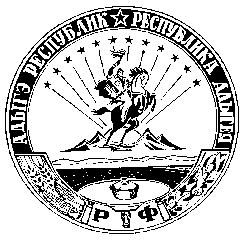 Адыгэ Республикмуниципальнэ зэхэт«Бжыхьэкъоежъ къоджэ тIысыпIэм» народнэдепутатхэм я Совет385112, къ. Бжыхьакъоежъ, ур. Лениным ыцIэкIэ щытыр, 35/2                                                  эл. адрес: stb01@bk.ruАдыгэ Республикмуниципальнэ зэхэт«Бжыхьэкъоежъ къоджэ тIысыпIэм» иадминистрацие385112, къ. Бжыхьакъоежъ, ур. Лениным ыцIэкIэ щытыр, 35/2 эл. адрес: stb01@bk.ru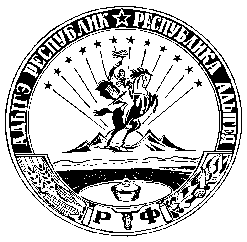 Республика АдыгеяАдминистрация муниципального образования «Старобжегокайское сельское поселение»385112, а. Старобжегокай, ул. Ленина, 35/2, эл. адрес: stb01@bk.ruНаименование показателяКод подразделаБюджет на 2021 год, тыс. руб.Бюджет на 2022 год, тыс. руб.Бюджет на 2023 год, тыс. руб.Общегосударственные вопросы010025 29225 29225 292Глава муниципального образования01021 2041 2041 204Аппарат СНД01032 1222 1222 122Функционирование местных администраций010417 99817 99817998Резервные фонды01112 6902 7402 820Другие общегосударственные вопросы01131 2781 2781 278Приложение №1к решению Совета народных депутатов муниципального образования«Старобжегокайское сельское поселение» №     от 2020 г.Приложение №1к решению Совета народных депутатов муниципального образования«Старобжегокайское сельское поселение» №     от 2020 г.20192019Перечень главных администраторов доходов бюджета муниципальногообразования «Старобжегокайское сельское поселение» - органовгосударственной власти Российской Федерации и Республики Адыгея, органы местного самоуправленияПеречень главных администраторов доходов бюджета муниципальногообразования «Старобжегокайское сельское поселение» - органовгосударственной власти Российской Федерации и Республики Адыгея, органы местного самоуправленияПеречень главных администраторов доходов бюджета муниципальногообразования «Старобжегокайское сельское поселение» - органовгосударственной власти Российской Федерации и Республики Адыгея, органы местного самоуправленияПеречень главных администраторов доходов бюджета муниципальногообразования «Старобжегокайское сельское поселение» - органовгосударственной власти Российской Федерации и Республики Адыгея, органы местного самоуправленияПеречень главных администраторов доходов бюджета муниципальногообразования «Старобжегокайское сельское поселение» - органовгосударственной власти Российской Федерации и Республики Адыгея, органы местного самоуправленияПеречень главных администраторов доходов бюджета муниципальногообразования «Старобжегокайское сельское поселение» - органовгосударственной власти Российской Федерации и Республики Адыгея, органы местного самоуправленияГлаваКод дохода по КДНаименование главного администратора доходов бюджета муниципального образования "Старобжегокайское сельское поселение" Наименование главного администратора доходов бюджета муниципального образования "Старобжегокайское сельское поселение" Наименование главного администратора доходов бюджета муниципального образования "Старобжегокайское сельское поселение" Наименование главного администратора доходов бюджета муниципального образования "Старобжегокайское сельское поселение" Наименование главного администратора доходов бюджета муниципального образования "Старобжегокайское сельское поселение" Наименование главного администратора доходов бюджета муниципального образования "Старобжегокайское сельское поселение" Наименование главного администратора доходов бюджета муниципального образования "Старобжегокайское сельское поселение" 100Федеральное казначействоФедеральное казначействоФедеральное казначействоФедеральное казначействоФедеральное казначействоФедеральное казначействоФедеральное казначействоФедеральное казначейство1 03 02230 01 0000 110Доходы от уплаты акцизов на дизельное топливо, подлежащее распределению между бюджетами субъектов РФ и местными бюджетами с учетом установленных дифференцированных нормативов отчислений в местные бюджетыДоходы от уплаты акцизов на дизельное топливо, подлежащее распределению между бюджетами субъектов РФ и местными бюджетами с учетом установленных дифференцированных нормативов отчислений в местные бюджетыДоходы от уплаты акцизов на дизельное топливо, подлежащее распределению между бюджетами субъектов РФ и местными бюджетами с учетом установленных дифференцированных нормативов отчислений в местные бюджетыДоходы от уплаты акцизов на дизельное топливо, подлежащее распределению между бюджетами субъектов РФ и местными бюджетами с учетом установленных дифференцированных нормативов отчислений в местные бюджетыДоходы от уплаты акцизов на дизельное топливо, подлежащее распределению между бюджетами субъектов РФ и местными бюджетами с учетом установленных дифференцированных нормативов отчислений в местные бюджетыДоходы от уплаты акцизов на дизельное топливо, подлежащее распределению между бюджетами субъектов РФ и местными бюджетами с учетом установленных дифференцированных нормативов отчислений в местные бюджетыДоходы от уплаты акцизов на дизельное топливо, подлежащее распределению между бюджетами субъектов РФ и местными бюджетами с учетом установленных дифференцированных нормативов отчислений в местные бюджеты1 03 02240 01 0000 110Доходы от уплаты акцизов на моторные масла для дизельных и (или) карбюраторных (инжекторных) двигателей, подлежащие распределению между бюджетами субъектов РФ и местными бюджетами с учетом установленных дифференцированных нормативов отчислений в местные бюджетыДоходы от уплаты акцизов на моторные масла для дизельных и (или) карбюраторных (инжекторных) двигателей, подлежащие распределению между бюджетами субъектов РФ и местными бюджетами с учетом установленных дифференцированных нормативов отчислений в местные бюджетыДоходы от уплаты акцизов на моторные масла для дизельных и (или) карбюраторных (инжекторных) двигателей, подлежащие распределению между бюджетами субъектов РФ и местными бюджетами с учетом установленных дифференцированных нормативов отчислений в местные бюджетыДоходы от уплаты акцизов на моторные масла для дизельных и (или) карбюраторных (инжекторных) двигателей, подлежащие распределению между бюджетами субъектов РФ и местными бюджетами с учетом установленных дифференцированных нормативов отчислений в местные бюджетыДоходы от уплаты акцизов на моторные масла для дизельных и (или) карбюраторных (инжекторных) двигателей, подлежащие распределению между бюджетами субъектов РФ и местными бюджетами с учетом установленных дифференцированных нормативов отчислений в местные бюджетыДоходы от уплаты акцизов на моторные масла для дизельных и (или) карбюраторных (инжекторных) двигателей, подлежащие распределению между бюджетами субъектов РФ и местными бюджетами с учетом установленных дифференцированных нормативов отчислений в местные бюджетыДоходы от уплаты акцизов на моторные масла для дизельных и (или) карбюраторных (инжекторных) двигателей, подлежащие распределению между бюджетами субъектов РФ и местными бюджетами с учетом установленных дифференцированных нормативов отчислений в местные бюджеты1 03 02250 01 0000 110Доходы от уплаты акцизов на автомобильный бензин, подлежащие распределению между бюджетами субъектов РФ и местными бюджетами с учетом установленных дифференцированных нормативов отчислений в местные бюджетыДоходы от уплаты акцизов на автомобильный бензин, подлежащие распределению между бюджетами субъектов РФ и местными бюджетами с учетом установленных дифференцированных нормативов отчислений в местные бюджетыДоходы от уплаты акцизов на автомобильный бензин, подлежащие распределению между бюджетами субъектов РФ и местными бюджетами с учетом установленных дифференцированных нормативов отчислений в местные бюджетыДоходы от уплаты акцизов на автомобильный бензин, подлежащие распределению между бюджетами субъектов РФ и местными бюджетами с учетом установленных дифференцированных нормативов отчислений в местные бюджетыДоходы от уплаты акцизов на автомобильный бензин, подлежащие распределению между бюджетами субъектов РФ и местными бюджетами с учетом установленных дифференцированных нормативов отчислений в местные бюджетыДоходы от уплаты акцизов на автомобильный бензин, подлежащие распределению между бюджетами субъектов РФ и местными бюджетами с учетом установленных дифференцированных нормативов отчислений в местные бюджетыДоходы от уплаты акцизов на автомобильный бензин, подлежащие распределению между бюджетами субъектов РФ и местными бюджетами с учетом установленных дифференцированных нормативов отчислений в местные бюджеты1 03 02260 01 0000 110Доходы от уплаты акцизов на прямогонный бензин, подлежащие распределению между бюджетами субъектов РФ и местными бюджетами с учетом установленных дифференцированных нормативов отчислений в местные бюджетыДоходы от уплаты акцизов на прямогонный бензин, подлежащие распределению между бюджетами субъектов РФ и местными бюджетами с учетом установленных дифференцированных нормативов отчислений в местные бюджетыДоходы от уплаты акцизов на прямогонный бензин, подлежащие распределению между бюджетами субъектов РФ и местными бюджетами с учетом установленных дифференцированных нормативов отчислений в местные бюджетыДоходы от уплаты акцизов на прямогонный бензин, подлежащие распределению между бюджетами субъектов РФ и местными бюджетами с учетом установленных дифференцированных нормативов отчислений в местные бюджетыДоходы от уплаты акцизов на прямогонный бензин, подлежащие распределению между бюджетами субъектов РФ и местными бюджетами с учетом установленных дифференцированных нормативов отчислений в местные бюджетыДоходы от уплаты акцизов на прямогонный бензин, подлежащие распределению между бюджетами субъектов РФ и местными бюджетами с учетом установленных дифференцированных нормативов отчислений в местные бюджетыДоходы от уплаты акцизов на прямогонный бензин, подлежащие распределению между бюджетами субъектов РФ и местными бюджетами с учетом установленных дифференцированных нормативов отчислений в местные бюджеты182Федеральная налоговая службаФедеральная налоговая службаФедеральная налоговая службаФедеральная налоговая службаФедеральная налоговая службаФедеральная налоговая службаФедеральная налоговая службаФедеральная налоговая служба1 01 02000 01 0000 110НАЛОГ НА ДОХОДЫ ФИЗИЧЕСКИХ ЛИЦНАЛОГ НА ДОХОДЫ ФИЗИЧЕСКИХ ЛИЦНАЛОГ НА ДОХОДЫ ФИЗИЧЕСКИХ ЛИЦНАЛОГ НА ДОХОДЫ ФИЗИЧЕСКИХ ЛИЦНАЛОГ НА ДОХОДЫ ФИЗИЧЕСКИХ ЛИЦНАЛОГ НА ДОХОДЫ ФИЗИЧЕСКИХ ЛИЦНАЛОГ НА ДОХОДЫ ФИЗИЧЕСКИХ ЛИЦ1 01 02010 01 0000 110Налог на доходы физических лиц с доходов, полученных физическими лицами, являющимися налоговыми резидентами Российской Федерации в виде дивидендов от долевого участия в деятельности организацийНалог на доходы физических лиц с доходов, полученных физическими лицами, являющимися налоговыми резидентами Российской Федерации в виде дивидендов от долевого участия в деятельности организацийНалог на доходы физических лиц с доходов, полученных физическими лицами, являющимися налоговыми резидентами Российской Федерации в виде дивидендов от долевого участия в деятельности организацийНалог на доходы физических лиц с доходов, полученных физическими лицами, являющимися налоговыми резидентами Российской Федерации в виде дивидендов от долевого участия в деятельности организацийНалог на доходы физических лиц с доходов, полученных физическими лицами, являющимися налоговыми резидентами Российской Федерации в виде дивидендов от долевого участия в деятельности организацийНалог на доходы физических лиц с доходов, полученных физическими лицами, являющимися налоговыми резидентами Российской Федерации в виде дивидендов от долевого участия в деятельности организацийНалог на доходы физических лиц с доходов, полученных физическими лицами, являющимися налоговыми резидентами Российской Федерации в виде дивидендов от долевого участия в деятельности организаций1 01 02021 01 0000 110Налог на доходы физических лиц с доходов, облагаемых по налоговой ставке, установленной пунктом 1 статьи 224 Налогового кодекса Российской Федерации за исключением доходов, полученных физическими лицами, зарегистрированными в качестве индивидуальных предпринимателей, частных нотариусов и других лиц, занимающихся частной практикойНалог на доходы физических лиц с доходов, облагаемых по налоговой ставке, установленной пунктом 1 статьи 224 Налогового кодекса Российской Федерации за исключением доходов, полученных физическими лицами, зарегистрированными в качестве индивидуальных предпринимателей, частных нотариусов и других лиц, занимающихся частной практикойНалог на доходы физических лиц с доходов, облагаемых по налоговой ставке, установленной пунктом 1 статьи 224 Налогового кодекса Российской Федерации за исключением доходов, полученных физическими лицами, зарегистрированными в качестве индивидуальных предпринимателей, частных нотариусов и других лиц, занимающихся частной практикойНалог на доходы физических лиц с доходов, облагаемых по налоговой ставке, установленной пунктом 1 статьи 224 Налогового кодекса Российской Федерации за исключением доходов, полученных физическими лицами, зарегистрированными в качестве индивидуальных предпринимателей, частных нотариусов и других лиц, занимающихся частной практикойНалог на доходы физических лиц с доходов, облагаемых по налоговой ставке, установленной пунктом 1 статьи 224 Налогового кодекса Российской Федерации за исключением доходов, полученных физическими лицами, зарегистрированными в качестве индивидуальных предпринимателей, частных нотариусов и других лиц, занимающихся частной практикойНалог на доходы физических лиц с доходов, облагаемых по налоговой ставке, установленной пунктом 1 статьи 224 Налогового кодекса Российской Федерации за исключением доходов, полученных физическими лицами, зарегистрированными в качестве индивидуальных предпринимателей, частных нотариусов и других лиц, занимающихся частной практикойНалог на доходы физических лиц с доходов, облагаемых по налоговой ставке, установленной пунктом 1 статьи 224 Налогового кодекса Российской Федерации за исключением доходов, полученных физическими лицами, зарегистрированными в качестве индивидуальных предпринимателей, частных нотариусов и других лиц, занимающихся частной практикой1 01 02022 01 0000 110Налог на доходы физических лиц с доходов, облагаемых по налоговой ставке, установленной пунктом 1 статьи 224 Налогового кодекса Российской Федерации и полученных физическими лицами, зарегистрированными в качестве индивидуальных предпринимателей, частных нотариусов и других лиц, занимающихся частной практикойНалог на доходы физических лиц с доходов, облагаемых по налоговой ставке, установленной пунктом 1 статьи 224 Налогового кодекса Российской Федерации и полученных физическими лицами, зарегистрированными в качестве индивидуальных предпринимателей, частных нотариусов и других лиц, занимающихся частной практикойНалог на доходы физических лиц с доходов, облагаемых по налоговой ставке, установленной пунктом 1 статьи 224 Налогового кодекса Российской Федерации и полученных физическими лицами, зарегистрированными в качестве индивидуальных предпринимателей, частных нотариусов и других лиц, занимающихся частной практикойНалог на доходы физических лиц с доходов, облагаемых по налоговой ставке, установленной пунктом 1 статьи 224 Налогового кодекса Российской Федерации и полученных физическими лицами, зарегистрированными в качестве индивидуальных предпринимателей, частных нотариусов и других лиц, занимающихся частной практикойНалог на доходы физических лиц с доходов, облагаемых по налоговой ставке, установленной пунктом 1 статьи 224 Налогового кодекса Российской Федерации и полученных физическими лицами, зарегистрированными в качестве индивидуальных предпринимателей, частных нотариусов и других лиц, занимающихся частной практикойНалог на доходы физических лиц с доходов, облагаемых по налоговой ставке, установленной пунктом 1 статьи 224 Налогового кодекса Российской Федерации и полученных физическими лицами, зарегистрированными в качестве индивидуальных предпринимателей, частных нотариусов и других лиц, занимающихся частной практикойНалог на доходы физических лиц с доходов, облагаемых по налоговой ставке, установленной пунктом 1 статьи 224 Налогового кодекса Российской Федерации и полученных физическими лицами, зарегистрированными в качестве индивидуальных предпринимателей, частных нотариусов и других лиц, занимающихся частной практикой1 01 02030 01 0000 110Налог на доходы физических лиц, с доходов, полученных физическими лицами, не являющимся налоговыми резидентами Российской ФедерацииНалог на доходы физических лиц, с доходов, полученных физическими лицами, не являющимся налоговыми резидентами Российской ФедерацииНалог на доходы физических лиц, с доходов, полученных физическими лицами, не являющимся налоговыми резидентами Российской ФедерацииНалог на доходы физических лиц, с доходов, полученных физическими лицами, не являющимся налоговыми резидентами Российской ФедерацииНалог на доходы физических лиц, с доходов, полученных физическими лицами, не являющимся налоговыми резидентами Российской ФедерацииНалог на доходы физических лиц, с доходов, полученных физическими лицами, не являющимся налоговыми резидентами Российской ФедерацииНалог на доходы физических лиц, с доходов, полученных физическими лицами, не являющимся налоговыми резидентами Российской Федерации1 01 02040 01 0000 110Налог на доходы физических лиц, с доходов полученных в виде выигрышей и призов в проводимых конкурсах, играх и других мероприятиях в целях рекламы товаров, работ и услуг, процентных доходов по вкладам в банках, в виде материальной выгоды от экономии на процентах при получении заемных (кредитных ) средствНалог на доходы физических лиц, с доходов полученных в виде выигрышей и призов в проводимых конкурсах, играх и других мероприятиях в целях рекламы товаров, работ и услуг, процентных доходов по вкладам в банках, в виде материальной выгоды от экономии на процентах при получении заемных (кредитных ) средствНалог на доходы физических лиц, с доходов полученных в виде выигрышей и призов в проводимых конкурсах, играх и других мероприятиях в целях рекламы товаров, работ и услуг, процентных доходов по вкладам в банках, в виде материальной выгоды от экономии на процентах при получении заемных (кредитных ) средствНалог на доходы физических лиц, с доходов полученных в виде выигрышей и призов в проводимых конкурсах, играх и других мероприятиях в целях рекламы товаров, работ и услуг, процентных доходов по вкладам в банках, в виде материальной выгоды от экономии на процентах при получении заемных (кредитных ) средствНалог на доходы физических лиц, с доходов полученных в виде выигрышей и призов в проводимых конкурсах, играх и других мероприятиях в целях рекламы товаров, работ и услуг, процентных доходов по вкладам в банках, в виде материальной выгоды от экономии на процентах при получении заемных (кредитных ) средствНалог на доходы физических лиц, с доходов полученных в виде выигрышей и призов в проводимых конкурсах, играх и других мероприятиях в целях рекламы товаров, работ и услуг, процентных доходов по вкладам в банках, в виде материальной выгоды от экономии на процентах при получении заемных (кредитных ) средствНалог на доходы физических лиц, с доходов полученных в виде выигрышей и призов в проводимых конкурсах, играх и других мероприятиях в целях рекламы товаров, работ и услуг, процентных доходов по вкладам в банках, в виде материальной выгоды от экономии на процентах при получении заемных (кредитных ) средств1 01 02050 01 0000 110Налог на доходы физических лиц с доходов, полученных в виде процентов по облигациям с ипотечным покрытием, эмитированным до 1 января 2007 года, а также с доходов учредителей доверительного управления ипотечным покрытием, полученных на основании приобретения ипотечных сертификатов участия, выданных управляющим ипотечным покрытием до 1 января 2007 годаНалог на доходы физических лиц с доходов, полученных в виде процентов по облигациям с ипотечным покрытием, эмитированным до 1 января 2007 года, а также с доходов учредителей доверительного управления ипотечным покрытием, полученных на основании приобретения ипотечных сертификатов участия, выданных управляющим ипотечным покрытием до 1 января 2007 годаНалог на доходы физических лиц с доходов, полученных в виде процентов по облигациям с ипотечным покрытием, эмитированным до 1 января 2007 года, а также с доходов учредителей доверительного управления ипотечным покрытием, полученных на основании приобретения ипотечных сертификатов участия, выданных управляющим ипотечным покрытием до 1 января 2007 годаНалог на доходы физических лиц с доходов, полученных в виде процентов по облигациям с ипотечным покрытием, эмитированным до 1 января 2007 года, а также с доходов учредителей доверительного управления ипотечным покрытием, полученных на основании приобретения ипотечных сертификатов участия, выданных управляющим ипотечным покрытием до 1 января 2007 годаНалог на доходы физических лиц с доходов, полученных в виде процентов по облигациям с ипотечным покрытием, эмитированным до 1 января 2007 года, а также с доходов учредителей доверительного управления ипотечным покрытием, полученных на основании приобретения ипотечных сертификатов участия, выданных управляющим ипотечным покрытием до 1 января 2007 годаНалог на доходы физических лиц с доходов, полученных в виде процентов по облигациям с ипотечным покрытием, эмитированным до 1 января 2007 года, а также с доходов учредителей доверительного управления ипотечным покрытием, полученных на основании приобретения ипотечных сертификатов участия, выданных управляющим ипотечным покрытием до 1 января 2007 годаНалог на доходы физических лиц с доходов, полученных в виде процентов по облигациям с ипотечным покрытием, эмитированным до 1 января 2007 года, а также с доходов учредителей доверительного управления ипотечным покрытием, полученных на основании приобретения ипотечных сертификатов участия, выданных управляющим ипотечным покрытием до 1 января 2007 года1 05 00000 00 0000 110НАЛОГИ НА СОВОКУПНЫЙ ДОХОДНАЛОГИ НА СОВОКУПНЫЙ ДОХОДНАЛОГИ НА СОВОКУПНЫЙ ДОХОДНАЛОГИ НА СОВОКУПНЫЙ ДОХОДНАЛОГИ НА СОВОКУПНЫЙ ДОХОДНАЛОГИ НА СОВОКУПНЫЙ ДОХОДНАЛОГИ НА СОВОКУПНЫЙ ДОХОД1 05 03000 10 0000 110Единый сельскохозяйственный налог Единый сельскохозяйственный налог Единый сельскохозяйственный налог Единый сельскохозяйственный налог Единый сельскохозяйственный налог Единый сельскохозяйственный налог Единый сельскохозяйственный налог 1 06 00000 00 0000 110НАЛОГИ НА ИМУЩЕСТВОНАЛОГИ НА ИМУЩЕСТВОНАЛОГИ НА ИМУЩЕСТВОНАЛОГИ НА ИМУЩЕСТВОНАЛОГИ НА ИМУЩЕСТВОНАЛОГИ НА ИМУЩЕСТВОНАЛОГИ НА ИМУЩЕСТВО1 06 01000 00 0000 110Налог на имущество физических лицНалог на имущество физических лицНалог на имущество физических лицНалог на имущество физических лицНалог на имущество физических лицНалог на имущество физических лицНалог на имущество физических лиц1 06 01030 10 0000 110Налог на имущество физических лиц, взимаемый по ставкам, применяемым к объектам налогообложения, расположенным в границах поселенийНалог на имущество физических лиц, взимаемый по ставкам, применяемым к объектам налогообложения, расположенным в границах поселенийНалог на имущество физических лиц, взимаемый по ставкам, применяемым к объектам налогообложения, расположенным в границах поселенийНалог на имущество физических лиц, взимаемый по ставкам, применяемым к объектам налогообложения, расположенным в границах поселенийНалог на имущество физических лиц, взимаемый по ставкам, применяемым к объектам налогообложения, расположенным в границах поселенийНалог на имущество физических лиц, взимаемый по ставкам, применяемым к объектам налогообложения, расположенным в границах поселенийНалог на имущество физических лиц, взимаемый по ставкам, применяемым к объектам налогообложения, расположенным в границах поселений1 06 06000 00 0000 110Земельный налогЗемельный налогЗемельный налогЗемельный налогЗемельный налогЗемельный налогЗемельный налог1 06  06010 00 0000 110Земельный налог, взимаемый по ставкам, установленным в соответствии с подпунктом 1 пункта 1 статьи 394 Налогового кодекса Российской ФедерацииЗемельный налог, взимаемый по ставкам, установленным в соответствии с подпунктом 1 пункта 1 статьи 394 Налогового кодекса Российской ФедерацииЗемельный налог, взимаемый по ставкам, установленным в соответствии с подпунктом 1 пункта 1 статьи 394 Налогового кодекса Российской ФедерацииЗемельный налог, взимаемый по ставкам, установленным в соответствии с подпунктом 1 пункта 1 статьи 394 Налогового кодекса Российской ФедерацииЗемельный налог, взимаемый по ставкам, установленным в соответствии с подпунктом 1 пункта 1 статьи 394 Налогового кодекса Российской ФедерацииЗемельный налог, взимаемый по ставкам, установленным в соответствии с подпунктом 1 пункта 1 статьи 394 Налогового кодекса Российской ФедерацииЗемельный налог, взимаемый по ставкам, установленным в соответствии с подпунктом 1 пункта 1 статьи 394 Налогового кодекса Российской Федерации1 06 06013 10 0000 110Земельный налог, взимаемый по ставкам, установленным в соответствии с подпунктом 1 пункта 1 статьи 394 Налогового кодекса Российской Федерации и применяемых к объектам налогообложения, расположенных в границах поселенийЗемельный налог, взимаемый по ставкам, установленным в соответствии с подпунктом 1 пункта 1 статьи 394 Налогового кодекса Российской Федерации и применяемых к объектам налогообложения, расположенных в границах поселенийЗемельный налог, взимаемый по ставкам, установленным в соответствии с подпунктом 1 пункта 1 статьи 394 Налогового кодекса Российской Федерации и применяемых к объектам налогообложения, расположенных в границах поселенийЗемельный налог, взимаемый по ставкам, установленным в соответствии с подпунктом 1 пункта 1 статьи 394 Налогового кодекса Российской Федерации и применяемых к объектам налогообложения, расположенных в границах поселенийЗемельный налог, взимаемый по ставкам, установленным в соответствии с подпунктом 1 пункта 1 статьи 394 Налогового кодекса Российской Федерации и применяемых к объектам налогообложения, расположенных в границах поселенийЗемельный налог, взимаемый по ставкам, установленным в соответствии с подпунктом 1 пункта 1 статьи 394 Налогового кодекса Российской Федерации и применяемых к объектам налогообложения, расположенных в границах поселенийЗемельный налог, взимаемый по ставкам, установленным в соответствии с подпунктом 1 пункта 1 статьи 394 Налогового кодекса Российской Федерации и применяемых к объектам налогообложения, расположенных в границах поселений1 06 06020 10 0000 110Земельный налог, взимаемый по ставкам, установленным в соответствии с подпунктом 2 пункта 1 статьи 394 Налогового кодекса Российской ФедерацииЗемельный налог, взимаемый по ставкам, установленным в соответствии с подпунктом 2 пункта 1 статьи 394 Налогового кодекса Российской ФедерацииЗемельный налог, взимаемый по ставкам, установленным в соответствии с подпунктом 2 пункта 1 статьи 394 Налогового кодекса Российской ФедерацииЗемельный налог, взимаемый по ставкам, установленным в соответствии с подпунктом 2 пункта 1 статьи 394 Налогового кодекса Российской ФедерацииЗемельный налог, взимаемый по ставкам, установленным в соответствии с подпунктом 2 пункта 1 статьи 394 Налогового кодекса Российской ФедерацииЗемельный налог, взимаемый по ставкам, установленным в соответствии с подпунктом 2 пункта 1 статьи 394 Налогового кодекса Российской ФедерацииЗемельный налог, взимаемый по ставкам, установленным в соответствии с подпунктом 2 пункта 1 статьи 394 Налогового кодекса Российской Федерации1 06 06023 10 0000 110Земельный налог, взимаемый по ставкам, установленным в соответствии с подпунктом 2 пункта 1 статьи 394 Налогового кодекса Российской Федерации и применяемых к объектам налогообложения, расположенных в границах поселенийЗемельный налог, взимаемый по ставкам, установленным в соответствии с подпунктом 2 пункта 1 статьи 394 Налогового кодекса Российской Федерации и применяемых к объектам налогообложения, расположенных в границах поселенийЗемельный налог, взимаемый по ставкам, установленным в соответствии с подпунктом 2 пункта 1 статьи 394 Налогового кодекса Российской Федерации и применяемых к объектам налогообложения, расположенных в границах поселенийЗемельный налог, взимаемый по ставкам, установленным в соответствии с подпунктом 2 пункта 1 статьи 394 Налогового кодекса Российской Федерации и применяемых к объектам налогообложения, расположенных в границах поселенийЗемельный налог, взимаемый по ставкам, установленным в соответствии с подпунктом 2 пункта 1 статьи 394 Налогового кодекса Российской Федерации и применяемых к объектам налогообложения, расположенных в границах поселенийЗемельный налог, взимаемый по ставкам, установленным в соответствии с подпунктом 2 пункта 1 статьи 394 Налогового кодекса Российской Федерации и применяемых к объектам налогообложения, расположенных в границах поселенийЗемельный налог, взимаемый по ставкам, установленным в соответствии с подпунктом 2 пункта 1 статьи 394 Налогового кодекса Российской Федерации и применяемых к объектам налогообложения, расположенных в границах поселений1 06 04011 02 0000 110  Транспортный налог, с организаций взимаемый по ставкам, установленным в соответствии со статьи 361 Налогового кодекса Российской Федерации и применяемых к объектам налогообложения, расположенных в границах поселенийТранспортный налог, с организаций взимаемый по ставкам, установленным в соответствии со статьи 361 Налогового кодекса Российской Федерации и применяемых к объектам налогообложения, расположенных в границах поселенийТранспортный налог, с организаций взимаемый по ставкам, установленным в соответствии со статьи 361 Налогового кодекса Российской Федерации и применяемых к объектам налогообложения, расположенных в границах поселенийТранспортный налог, с организаций взимаемый по ставкам, установленным в соответствии со статьи 361 Налогового кодекса Российской Федерации и применяемых к объектам налогообложения, расположенных в границах поселенийТранспортный налог, с организаций взимаемый по ставкам, установленным в соответствии со статьи 361 Налогового кодекса Российской Федерации и применяемых к объектам налогообложения, расположенных в границах поселенийТранспортный налог, с организаций взимаемый по ставкам, установленным в соответствии со статьи 361 Налогового кодекса Российской Федерации и применяемых к объектам налогообложения, расположенных в границах поселенийТранспортный налог, с организаций взимаемый по ставкам, установленным в соответствии со статьи 361 Налогового кодекса Российской Федерации и применяемых к объектам налогообложения, расположенных в границах поселений1 06 04012 02 0000 110  Транспортный налог, с физических лиц взимаемый по ставкам, установленным в соответствии со статьи 361 Налогового кодекса Российской Федерации и применяемых к объектам налогообложения, расположенных в границах поселений   Транспортный налог, с физических лиц взимаемый по ставкам, установленным в соответствии со статьи 361 Налогового кодекса Российской Федерации и применяемых к объектам налогообложения, расположенных в границах поселений   Транспортный налог, с физических лиц взимаемый по ставкам, установленным в соответствии со статьи 361 Налогового кодекса Российской Федерации и применяемых к объектам налогообложения, расположенных в границах поселений   Транспортный налог, с физических лиц взимаемый по ставкам, установленным в соответствии со статьи 361 Налогового кодекса Российской Федерации и применяемых к объектам налогообложения, расположенных в границах поселений   Транспортный налог, с физических лиц взимаемый по ставкам, установленным в соответствии со статьи 361 Налогового кодекса Российской Федерации и применяемых к объектам налогообложения, расположенных в границах поселений   Транспортный налог, с физических лиц взимаемый по ставкам, установленным в соответствии со статьи 361 Налогового кодекса Российской Федерации и применяемых к объектам налогообложения, расположенных в границах поселений   Транспортный налог, с физических лиц взимаемый по ставкам, установленным в соответствии со статьи 361 Налогового кодекса Российской Федерации и применяемых к объектам налогообложения, расположенных в границах поселений   1 09 00000 00 0000 000ЗАДОЛЖЕННОСТЬ И ПЕРЕРАСЧЕТЫ ПО ОТМЕНЕННЫМ НАЛОГАМ, СБОРАМ И ИНЫМ ОБЯЗАТЕЛЬНЫМ ПЛАТЕЖАМЗАДОЛЖЕННОСТЬ И ПЕРЕРАСЧЕТЫ ПО ОТМЕНЕННЫМ НАЛОГАМ, СБОРАМ И ИНЫМ ОБЯЗАТЕЛЬНЫМ ПЛАТЕЖАМЗАДОЛЖЕННОСТЬ И ПЕРЕРАСЧЕТЫ ПО ОТМЕНЕННЫМ НАЛОГАМ, СБОРАМ И ИНЫМ ОБЯЗАТЕЛЬНЫМ ПЛАТЕЖАМЗАДОЛЖЕННОСТЬ И ПЕРЕРАСЧЕТЫ ПО ОТМЕНЕННЫМ НАЛОГАМ, СБОРАМ И ИНЫМ ОБЯЗАТЕЛЬНЫМ ПЛАТЕЖАМЗАДОЛЖЕННОСТЬ И ПЕРЕРАСЧЕТЫ ПО ОТМЕНЕННЫМ НАЛОГАМ, СБОРАМ И ИНЫМ ОБЯЗАТЕЛЬНЫМ ПЛАТЕЖАМЗАДОЛЖЕННОСТЬ И ПЕРЕРАСЧЕТЫ ПО ОТМЕНЕННЫМ НАЛОГАМ, СБОРАМ И ИНЫМ ОБЯЗАТЕЛЬНЫМ ПЛАТЕЖАМЗАДОЛЖЕННОСТЬ И ПЕРЕРАСЧЕТЫ ПО ОТМЕНЕННЫМ НАЛОГАМ, СБОРАМ И ИНЫМ ОБЯЗАТЕЛЬНЫМ ПЛАТЕЖАМ1 09 04050 10 0000 110Земельный налог (по обязательствам, возникшим до 1 января 2006 года), мобилизуемый на территориях поселенийЗемельный налог (по обязательствам, возникшим до 1 января 2006 года), мобилизуемый на территориях поселенийЗемельный налог (по обязательствам, возникшим до 1 января 2006 года), мобилизуемый на территориях поселенийЗемельный налог (по обязательствам, возникшим до 1 января 2006 года), мобилизуемый на территориях поселенийЗемельный налог (по обязательствам, возникшим до 1 января 2006 года), мобилизуемый на территориях поселенийЗемельный налог (по обязательствам, возникшим до 1 января 2006 года), мобилизуемый на территориях поселенийЗемельный налог (по обязательствам, возникшим до 1 января 2006 года), мобилизуемый на территориях поселений772Администрации муниципального образования «Старобжегокайское сельское поселение», ИНН 0107009221Администрации муниципального образования «Старобжегокайское сельское поселение», ИНН 0107009221Администрации муниципального образования «Старобжегокайское сельское поселение», ИНН 0107009221Администрации муниципального образования «Старобжегокайское сельское поселение», ИНН 0107009221Администрации муниципального образования «Старобжегокайское сельское поселение», ИНН 0107009221Администрации муниципального образования «Старобжегокайское сельское поселение», ИНН 0107009221Администрации муниципального образования «Старобжегокайское сельское поселение», ИНН 0107009221Администрации муниципального образования «Старобжегокайское сельское поселение», ИНН 01070092211 11 0000 00 0000 000Доходы от использования имущества, находящегося в государственной и муниципальной собственностиДоходы от использования имущества, находящегося в государственной и муниципальной собственностиДоходы от использования имущества, находящегося в государственной и муниципальной собственностиДоходы от использования имущества, находящегося в государственной и муниципальной собственностиДоходы от использования имущества, находящегося в государственной и муниципальной собственностиДоходы от использования имущества, находящегося в государственной и муниципальной собственностиДоходы от использования имущества, находящегося в государственной и муниципальной собственности1 11 05010 10 0000 120Доходы, получаемые в виде арендной платы за земельные участки, государственная собственность на которые не разграничена и которые расположены в границах поселений, а также средства от продажи права на заключение договоров аренды указанных земельных участковДоходы, получаемые в виде арендной платы за земельные участки, государственная собственность на которые не разграничена и которые расположены в границах поселений, а также средства от продажи права на заключение договоров аренды указанных земельных участковДоходы, получаемые в виде арендной платы за земельные участки, государственная собственность на которые не разграничена и которые расположены в границах поселений, а также средства от продажи права на заключение договоров аренды указанных земельных участковДоходы, получаемые в виде арендной платы за земельные участки, государственная собственность на которые не разграничена и которые расположены в границах поселений, а также средства от продажи права на заключение договоров аренды указанных земельных участковДоходы, получаемые в виде арендной платы за земельные участки, государственная собственность на которые не разграничена и которые расположены в границах поселений, а также средства от продажи права на заключение договоров аренды указанных земельных участковДоходы, получаемые в виде арендной платы за земельные участки, государственная собственность на которые не разграничена и которые расположены в границах поселений, а также средства от продажи права на заключение договоров аренды указанных земельных участковДоходы, получаемые в виде арендной платы за земельные участки, государственная собственность на которые не разграничена и которые расположены в границах поселений, а также средства от продажи права на заключение договоров аренды указанных земельных участков1 11 050 3510 0000 120Доходы от сдачи в аренду имущества, находящегося в оперативном управлении органов управления поселений и созданных ими учреждений (за исключением имущества муниципальных автономных учреждений)Доходы от сдачи в аренду имущества, находящегося в оперативном управлении органов управления поселений и созданных ими учреждений (за исключением имущества муниципальных автономных учреждений)Доходы от сдачи в аренду имущества, находящегося в оперативном управлении органов управления поселений и созданных ими учреждений (за исключением имущества муниципальных автономных учреждений)Доходы от сдачи в аренду имущества, находящегося в оперативном управлении органов управления поселений и созданных ими учреждений (за исключением имущества муниципальных автономных учреждений)Доходы от сдачи в аренду имущества, находящегося в оперативном управлении органов управления поселений и созданных ими учреждений (за исключением имущества муниципальных автономных учреждений)Доходы от сдачи в аренду имущества, находящегося в оперативном управлении органов управления поселений и созданных ими учреждений (за исключением имущества муниципальных автономных учреждений)Доходы от сдачи в аренду имущества, находящегося в оперативном управлении органов управления поселений и созданных ими учреждений (за исключением имущества муниципальных автономных учреждений)1 16 900 5010 0000 140Прочие поступления от денежных взысканий (штрафов) и иных сумм в возмещение ущерба, зачисляемые в бюджеты поселенийПрочие поступления от денежных взысканий (штрафов) и иных сумм в возмещение ущерба, зачисляемые в бюджеты поселенийПрочие поступления от денежных взысканий (штрафов) и иных сумм в возмещение ущерба, зачисляемые в бюджеты поселенийПрочие поступления от денежных взысканий (штрафов) и иных сумм в возмещение ущерба, зачисляемые в бюджеты поселенийПрочие поступления от денежных взысканий (штрафов) и иных сумм в возмещение ущерба, зачисляемые в бюджеты поселенийПрочие поступления от денежных взысканий (штрафов) и иных сумм в возмещение ущерба, зачисляемые в бюджеты поселенийПрочие поступления от денежных взысканий (штрафов) и иных сумм в возмещение ущерба, зачисляемые в бюджеты поселений1 17 00000 00 0000 000ПРОЧИЕ НЕНАЛОГОВЫЕ ДОХОДЫПРОЧИЕ НЕНАЛОГОВЫЕ ДОХОДЫПРОЧИЕ НЕНАЛОГОВЫЕ ДОХОДЫПРОЧИЕ НЕНАЛОГОВЫЕ ДОХОДЫПРОЧИЕ НЕНАЛОГОВЫЕ ДОХОДЫПРОЧИЕ НЕНАЛОГОВЫЕ ДОХОДЫПРОЧИЕ НЕНАЛОГОВЫЕ ДОХОДЫ1 17 01050 10 0000 180Невыясненные поступления, зачисляемые в бюджеты поселенийНевыясненные поступления, зачисляемые в бюджеты поселенийНевыясненные поступления, зачисляемые в бюджеты поселенийНевыясненные поступления, зачисляемые в бюджеты поселенийНевыясненные поступления, зачисляемые в бюджеты поселенийНевыясненные поступления, зачисляемые в бюджеты поселенийНевыясненные поступления, зачисляемые в бюджеты поселений1 13 02995 10 0000 130Прочие доходы от компенсации затрат бюджетов поселенийПрочие доходы от компенсации затрат бюджетов поселенийПрочие доходы от компенсации затрат бюджетов поселенийПрочие доходы от компенсации затрат бюджетов поселенийПрочие доходы от компенсации затрат бюджетов поселенийПрочие доходы от компенсации затрат бюджетов поселенийПрочие доходы от компенсации затрат бюджетов поселений1 17 02000 10 0000 180Возмещение потерь сельскохозяйственного производства, связанных с изъятием сельскохозяйственных угодий, расположенных на территориях поселенийВозмещение потерь сельскохозяйственного производства, связанных с изъятием сельскохозяйственных угодий, расположенных на территориях поселенийВозмещение потерь сельскохозяйственного производства, связанных с изъятием сельскохозяйственных угодий, расположенных на территориях поселенийВозмещение потерь сельскохозяйственного производства, связанных с изъятием сельскохозяйственных угодий, расположенных на территориях поселенийВозмещение потерь сельскохозяйственного производства, связанных с изъятием сельскохозяйственных угодий, расположенных на территориях поселенийВозмещение потерь сельскохозяйственного производства, связанных с изъятием сельскохозяйственных угодий, расположенных на территориях поселенийВозмещение потерь сельскохозяйственного производства, связанных с изъятием сельскохозяйственных угодий, расположенных на территориях поселений1 16 90050 10 0000 140Прочие поступления от денежных взысканий (штрафов) и иных сумм в возмещение ущерба, зачисляемые в бюджеты поселений Прочие поступления от денежных взысканий (штрафов) и иных сумм в возмещение ущерба, зачисляемые в бюджеты поселений Прочие поступления от денежных взысканий (штрафов) и иных сумм в возмещение ущерба, зачисляемые в бюджеты поселений Прочие поступления от денежных взысканий (штрафов) и иных сумм в возмещение ущерба, зачисляемые в бюджеты поселений Прочие поступления от денежных взысканий (штрафов) и иных сумм в возмещение ущерба, зачисляемые в бюджеты поселений Прочие поступления от денежных взысканий (штрафов) и иных сумм в возмещение ущерба, зачисляемые в бюджеты поселений Прочие поступления от денежных взысканий (штрафов) и иных сумм в возмещение ущерба, зачисляемые в бюджеты поселений 1 19 050 0010 0000 150Возврат остатков субсидий, субвенций и иных межбюджетных трансфертов, имеющих целевое назначение, прошлых лет, из бюджетов поселенийВозврат остатков субсидий, субвенций и иных межбюджетных трансфертов, имеющих целевое назначение, прошлых лет, из бюджетов поселенийВозврат остатков субсидий, субвенций и иных межбюджетных трансфертов, имеющих целевое назначение, прошлых лет, из бюджетов поселенийВозврат остатков субсидий, субвенций и иных межбюджетных трансфертов, имеющих целевое назначение, прошлых лет, из бюджетов поселенийВозврат остатков субсидий, субвенций и иных межбюджетных трансфертов, имеющих целевое назначение, прошлых лет, из бюджетов поселенийВозврат остатков субсидий, субвенций и иных межбюджетных трансфертов, имеющих целевое назначение, прошлых лет, из бюджетов поселенийВозврат остатков субсидий, субвенций и иных межбюджетных трансфертов, имеющих целевое назначение, прошлых лет, из бюджетов поселений2 02 00000 00 0000 000БЕЗВОЗМЕЗДНЫЕ ПОСТУПЛЕНИЯ ОТ ДРУГИХ БЮДЖЕТОВ БЮДЖЕТНОЙ СИСТЕМЫ РОССИЙСКОЙ ФЕДЕРАЦИИБЕЗВОЗМЕЗДНЫЕ ПОСТУПЛЕНИЯ ОТ ДРУГИХ БЮДЖЕТОВ БЮДЖЕТНОЙ СИСТЕМЫ РОССИЙСКОЙ ФЕДЕРАЦИИБЕЗВОЗМЕЗДНЫЕ ПОСТУПЛЕНИЯ ОТ ДРУГИХ БЮДЖЕТОВ БЮДЖЕТНОЙ СИСТЕМЫ РОССИЙСКОЙ ФЕДЕРАЦИИБЕЗВОЗМЕЗДНЫЕ ПОСТУПЛЕНИЯ ОТ ДРУГИХ БЮДЖЕТОВ БЮДЖЕТНОЙ СИСТЕМЫ РОССИЙСКОЙ ФЕДЕРАЦИИБЕЗВОЗМЕЗДНЫЕ ПОСТУПЛЕНИЯ ОТ ДРУГИХ БЮДЖЕТОВ БЮДЖЕТНОЙ СИСТЕМЫ РОССИЙСКОЙ ФЕДЕРАЦИИ2 02 03015 10 0000 150Субвенция на осуществление первичного воинского учетаСубвенция на осуществление первичного воинского учетаСубвенция на осуществление первичного воинского учетаСубвенция на осуществление первичного воинского учетаСубвенция на осуществление первичного воинского учета2 02 04012 10 0000 150Межбюджетные трансферты, передаваемые бюджетом поселении для компенсации дополнительных расходов, возникших в результате решений, принятых органами власти другого уровняМежбюджетные трансферты, передаваемые бюджетом поселении для компенсации дополнительных расходов, возникших в результате решений, принятых органами власти другого уровняМежбюджетные трансферты, передаваемые бюджетом поселении для компенсации дополнительных расходов, возникших в результате решений, принятых органами власти другого уровняМежбюджетные трансферты, передаваемые бюджетом поселении для компенсации дополнительных расходов, возникших в результате решений, принятых органами власти другого уровняМежбюджетные трансферты, передаваемые бюджетом поселении для компенсации дополнительных расходов, возникших в результате решений, принятых органами власти другого уровня2 02 03024 10 0000 150Субвенции на осуществление государственных полномочий в сфере административных правоотношенийСубвенции на осуществление государственных полномочий в сфере административных правоотношенийСубвенции на осуществление государственных полномочий в сфере административных правоотношенийСубвенции на осуществление государственных полномочий в сфере административных правоотношенийСубвенции на осуществление государственных полномочий в сфере административных правоотношений2 02 01003 10 0000 150Дотации бюджетам поселений на поддержку мер по обеспечению сбалансированности бюджетовДотации бюджетам поселений на поддержку мер по обеспечению сбалансированности бюджетовДотации бюджетам поселений на поддержку мер по обеспечению сбалансированности бюджетовДотации бюджетам поселений на поддержку мер по обеспечению сбалансированности бюджетовДотации бюджетам поселений на поддержку мер по обеспечению сбалансированности бюджетов2 02 04012 10 0000 150Межбюджетные трансферты, передаваемые бюджетам поселений для  компенсации дополнительных расходов, возникших в результате решений, принятых органамивласти другого уровняМежбюджетные трансферты, передаваемые бюджетам поселений для  компенсации дополнительных расходов, возникших в результате решений, принятых органамивласти другого уровняМежбюджетные трансферты, передаваемые бюджетам поселений для  компенсации дополнительных расходов, возникших в результате решений, принятых органамивласти другого уровняМежбюджетные трансферты, передаваемые бюджетам поселений для  компенсации дополнительных расходов, возникших в результате решений, принятых органамивласти другого уровняМежбюджетные трансферты, передаваемые бюджетам поселений для  компенсации дополнительных расходов, возникших в результате решений, принятых органамивласти другого уровня   2 02 02051 10 0000 150    2 02 02051 10 0000 150 Субсидии бюджетам поселений на реализацию федеральных целевых программСубсидии бюджетам поселений на реализацию федеральных целевых программКоды бюджетной классификацииНаименование налога (сбора)Норматив поступления, %10102000000000000Налог на доходы физических лиц21010201001000011010102020010000110101020210100001101010202201000011010102030010000110101020400100001101010205001000011010500000000000000Налоги на совокупный доход5010503000010000110Единый сельскохозяйственный налог3010600000000000000Налоги на имущество10010601030100000110Налог на имущество физических лиц10010606000000000110Земельный налог10010606010000000110106060131000001101060602310000011010300000000000000 НАЛОГИ НА ТОВАРЫ (РАБОТЫ, УСЛУГИ), РЕАЛИЗУЕМЫЕ НА ТЕРРИТОРИИ РОССИЙСКОЙФЕДЕРАЦИИ10010302230010000110Доходы от уплаты акцизов на дизельное топливо10010302240010000110Доходы от уплаты акцизов на моторные масла10010302250010000110Доходы от уплаты акцизов на автомобильный бензин10010302260010000110Доходы от уплаты акцизов на прямогонный бензин10011100000000000000Доходы от использования имущества, находящегося в государственной и муниципальной собственности11105010100000120Арендная плата10011600000000000000Штрафы, санкции, возмещение ущерба10011690050100000140Прочие поступления от денежных взысканий100Код бюджетной классификации  Наименование доходовПрогноз на 2021 годПрогноз на 2022 годПрогноз на 2023 годКод бюджетной классификации  Наименование доходовПрогноз на 2021 годПрогноз на 2022 годПрогноз на 2023 годКод бюджетной классификации  Наименование доходовПрогноз на 2021 годПрогноз на 2022 годПрогноз на 2023 годКод бюджетной классификации  Наименование доходовПрогноз на 2021 годПрогноз на 2022 годПрогноз на 2023 годНАЛОГОВЫЕ ДОХОДЫ9036090467915871 01 00000 00 0000 000НАЛОГИ НА ПРИБЫЛЬ, ДОХОДЫ2252521740219501 01 02001 01 0000 110 Налог на доходы физических лиц2252521740219501 03 02000 01 0000 110 АКЦИЗЫ ПО ПОДАКЦИЗНЫМ ТОВАРАМ (ПРОДУКЦИИ), ПРОИЗВОДИМЫМ НА ТЕРРИТОРИИ РФ2522252225221 03 02230 01 0000 110 Доходы от уплаты акцизов на дизельное топливо, подлежащие распределению в консолидированные бюджеты субъектов РФ8158158151 03 02240 01 0000 110 Доходы от уплаты акцизов на моторные масла для дизельных и (или) карбюраторных (инжекторных) двигателей, подлежащие распределению в консолидированные бюджеты субъектов РФ6661 03 02250 01 0000 110 Доходы  от  уплаты  акцизов   на   автомобильный    бензин, производимый  на  территории Российской Федерации, подлежащие распределению в консолидированные бюджеты субъектов Российской Федерации1579157915791 03 02260 01 0000 110 Доходы  от  уплаты  акцизов   на   прямогонный    бензин, производимый  на  территории Российской Федерации, подлежащие распределению в консолидированные бюджеты субъектов Российской Федерации-151-151-1511 05 00000 00 0000 000  НАЛОГИ НА СОВОКУПНЫЙ ДОХОД4134214301 05 03010 01 0000 110Единый сельскохозяйственный налог4134214301 06 00000 00 0000 000НАЛОГИ НА ИМУЩЕСТВО     6490065784666851 06 01030 10 0000 110Налог на имущество физических лиц, взимаемый  по ставкам, применяемым к объектам налогообложения, расположенным в границах сельских поселений2070620706207061 06 06033 10 0000 110Земельный налог с организаций, обладающих земельным участком, расположенным в границах сельских поселений 2984930446310551 06 06043 10 0000 110Земельный налог с физических лиц, обладающих земельным участком, расположенным в границах сельских поселений143451463214925НЕНАЛОГОВЫЕ ДОХОДЫ2682702751 11 00000 00 0000 000 ДОХОДЫ ОТ ИСПОЛЬЗОВАНИЯ ИМУЩЕСТВА, НАХОДЯЩЕГОСЯ В ГОСУДАРСТВЕННОЙ И  МУНИЦИПАЛЬНОЙ  СОБСТВЕННОСТИ                    2682702751 11 05035 10 0000 120 Доходы от сдачи в аренду имущества, находящегося в оперативном управлении органов управления сельских поселений и созданных ими учреждений (за исключением имущества муниципальных бюджетных и автономных учреждений)2682702751 00 00000 00 0000 000 ИТОГО НАЛОГОВЫЕ И НЕНАЛОГОВЫЕ ДОХОДЫ9062890737918632020100110 0000 151.Дотация на выравнивание уровня бюджетной обеспеченности 1408140814082020301510 0000 151.Субвенция на осуществление первичного воинского учета2422442522020302410 0000 151.Субвенции на осуществление государственных полномочий в сфере административных правоотношений3333332020000000 0000 151.Безвозмездные поступления от других бюджетов бюджетной системы Российской федерации168316851693ВСЕГО ДОХОДОВ                 923679277593909Приложение № 4                          к решению Совета народных депутатовПриложение № 4                          к решению Совета народных депутатовПриложение № 4                          к решению Совета народных депутатовПриложение № 4                          к решению Совета народных депутатовПриложение № 4                          к решению Совета народных депутатов                                МО    «Старобжегокайское  сельское поселение» №  от  2020 г.                                МО    «Старобжегокайское  сельское поселение» №  от  2020 г.                                МО    «Старобжегокайское  сельское поселение» №  от  2020 г.                                МО    «Старобжегокайское  сельское поселение» №  от  2020 г.                                МО    «Старобжегокайское  сельское поселение» №  от  2020 г.Распределение расходов бюджета муниципального образования «Старобжегокайское сельское поселение» на 2021 год и на и плановый период 2022 - 2023 годы по разделам, подразделам, целевым статьям и видам расходов функциональной классификации расходов бюджетов Российской ФедерацииРаспределение расходов бюджета муниципального образования «Старобжегокайское сельское поселение» на 2021 год и на и плановый период 2022 - 2023 годы по разделам, подразделам, целевым статьям и видам расходов функциональной классификации расходов бюджетов Российской ФедерацииРаспределение расходов бюджета муниципального образования «Старобжегокайское сельское поселение» на 2021 год и на и плановый период 2022 - 2023 годы по разделам, подразделам, целевым статьям и видам расходов функциональной классификации расходов бюджетов Российской ФедерацииРаспределение расходов бюджета муниципального образования «Старобжегокайское сельское поселение» на 2021 год и на и плановый период 2022 - 2023 годы по разделам, подразделам, целевым статьям и видам расходов функциональной классификации расходов бюджетов Российской ФедерацииРаспределение расходов бюджета муниципального образования «Старобжегокайское сельское поселение» на 2021 год и на и плановый период 2022 - 2023 годы по разделам, подразделам, целевым статьям и видам расходов функциональной классификации расходов бюджетов Российской Федерации                                                                            Приложение №5                                                                            Приложение №5                                                                            Приложение №5                                                                            Приложение №5                                                                            Приложение №5                          к  решению Совета народных депутатов                          к  решению Совета народных депутатов                          к  решению Совета народных депутатов                          к  решению Совета народных депутатов                          к  решению Совета народных депутатов                                МО    «Старобжегокайское  сельское поселение»                                 МО    «Старобжегокайское  сельское поселение»                                 МО    «Старобжегокайское  сельское поселение»                                 МО    «Старобжегокайское  сельское поселение»                                 МО    «Старобжегокайское  сельское поселение» №         от 2020 г.Распределение расходов бюджета муниципального образования «Старобжегокайское сельское поселение» Распределение расходов бюджета муниципального образования «Старобжегокайское сельское поселение» Распределение расходов бюджета муниципального образования «Старобжегокайское сельское поселение» Распределение расходов бюджета муниципального образования «Старобжегокайское сельское поселение» Распределение расходов бюджета муниципального образования «Старобжегокайское сельское поселение» на 2021 год и на и плановый период 2022 - 2023 годы по разделам, подразделам, целевым статьям и видам расходов ведомственной классификации расходов бюджетов Российской Федерациина 2021 год и на и плановый период 2022 - 2023 годы по разделам, подразделам, целевым статьям и видам расходов ведомственной классификации расходов бюджетов Российской Федерациина 2021 год и на и плановый период 2022 - 2023 годы по разделам, подразделам, целевым статьям и видам расходов ведомственной классификации расходов бюджетов Российской Федерациина 2021 год и на и плановый период 2022 - 2023 годы по разделам, подразделам, целевым статьям и видам расходов ведомственной классификации расходов бюджетов Российской Федерациина 2021 год и на и плановый период 2022 - 2023 годы по разделам, подразделам, целевым статьям и видам расходов ведомственной классификации расходов бюджетов Российской ФедерацииРеестр источников доходов бюджета муниципального образования «Старобжегокайское сельское поселение» на 2021 год и на и плановый период 2022 - 2023 годыРеестр источников доходов бюджета муниципального образования «Старобжегокайское сельское поселение» на 2021 год и на и плановый период 2022 - 2023 годыРеестр источников доходов бюджета муниципального образования «Старобжегокайское сельское поселение» на 2021 год и на и плановый период 2022 - 2023 годыРеестр источников доходов бюджета муниципального образования «Старобжегокайское сельское поселение» на 2021 год и на и плановый период 2022 - 2023 годыРеестр источников доходов бюджета муниципального образования «Старобжегокайское сельское поселение» на 2021 год и на и плановый период 2022 - 2023 годы Наименование показателяКод источника финансирования дефицита бюджета по бюджетной классификацииУтвержденные бюджетные назначения на 2021 г.Утвержденные бюджетные назначения на 2022 г.Утвержденные бюджетные назначения на 2023 г.Утвержденные бюджетные назначения на 2023 г. Наименование показателяКод источника финансирования дефицита бюджета по бюджетной классификацииУтвержденные бюджетные назначения на 2021 г.Утвержденные бюджетные назначения на 2022 г.Утвержденные бюджетные назначения на 2023 г.Утвержденные бюджетные назначения на 2023 г. Наименование показателяКод источника финансирования дефицита бюджета по бюджетной классификацииУтвержденные бюджетные назначения на 2021 г.Утвержденные бюджетные назначения на 2022 г.Утвержденные бюджетные назначения на 2023 г.Утвержденные бюджетные назначения на 2023 г. Наименование показателяКод источника финансирования дефицита бюджета по бюджетной классификацииУтвержденные бюджетные назначения на 2021 г.Утвержденные бюджетные назначения на 2022 г.Утвержденные бюджетные назначения на 2023 г.Утвержденные бюджетные назначения на 2023 г. Наименование показателяКод источника финансирования дефицита бюджета по бюджетной классификацииУтвержденные бюджетные назначения на 2021 г.Утвержденные бюджетные назначения на 2022 г.Утвержденные бюджетные назначения на 2023 г.Утвержденные бюджетные назначения на 2023 г.Источники финансирования дефицита бюджета - всегоxв том числе:источники внутреннего финансирования бюджетаx----из них:источники внешнего финансированияx----из них:Изменение остатков средств77201050000000000000-92 311-92 422-93 356-93 356увеличение остатков средств, всего77201050000000000500-92 311-92 422-93 356-93 356Увеличение прочих остатков средств бюджетов77201050200000000500-92 311-92 422-93 356-93 356Увеличение прочих остатков денежных средств бюджетов77201050201000000510-92 311-92 422-93 356-93 356Увеличение прочих остатков денежных средств бюджетов поселений7720105020110000051092 36792 76593 90993 909уменьшение остатков средств, всего7720105000000000060092 36792 77593 90993 909Уменьшение прочих остатков средств бюджетов7720105020000000060092 36792 77593 90993 909Уменьшение прочих остатков денежных средств бюджетов7720105020100000061092 36792 77593 90993 909Уменьшение прочих остатков денежных средств бюджетов поселений7720105020110000061092 36792 77593 90993 909 Приложение №8 к решению Совета народных депутатовМО Старобжегокайское сельское поселение» Наименование2021 г.2022 г.2023 г.Бюджетные кредиты от других бюджетов бюджетной системы Российской Федерации0,00,00,0получение кредитов0,00,00,0погашение кредитов (централизованный кредит)0,00,00,0Кредиты, полученные от кредитных организаций0,00,00,0получение кредитов0,00,00,0погашение кредитов (централизованный кредит)0,00,00,0Всего:0,00,00,0Перечень предоставляемых муниципальных гарантий муниципального образования "Старобжегокайское сельское поселение"2021 г.2022г.2023 г.Муниципальные гарантии0,0000,0000,000